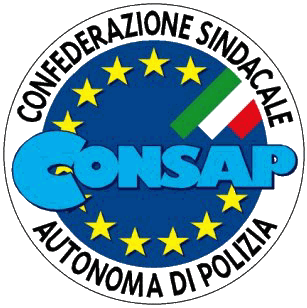 CONFEDERAZIONE SINDACALE AUTONOMA DI POLIZIA - SEGRETERIA GENERALE NAZIONALEUFFICIO STAMPA TEL 0647825541 MOB 3489039966Nuove assunzioni in Polizia: Consap, antimeritocratica la modifica dei requisiti“Sarebbe stato auspicabile lo scorrimento automatico della graduatoria” cosi si esprime la Confederazione Sindacale Autonoma di Polizia dopo l’approvazione alla Camera dell’emendamento che autorizza lo scorrimento della graduatoria per gli idonei non vincitori del Concorso a 1851 posti per agente di polizia.L’emendamento oltre a prevedere l’assunzione straordinaria, prevede anche delle modifiche ai criteri di assunzione precedentemente stabiliti dalla Pubblica Amministrazione al momento del bando, escludendo dallo scorrimento tutti gli idonei che, nel frattempo, hanno compiuto il 26° anno di età e non in possesso di idoneo titolo di studio mentre il bando di concorso, prevedeva il limite di 30 anni.La Pubblica Amministrazione, di regola, procede alla copertura dei posti vacanti mediante lo scorrimento della graduatoria e non con l’indizione di un nuovo bando, anche se, va detto, la Pubblica Amministrazione non ha alcun obbligo ad assumere gli idonei non vincitori al concorso pubblico, ma discrezionalmente, potrebbe indire un nuovo bando pubblico, cambiando i requisiti precedentemente richiesti. “Quel che accade è che gli idonei in regola con il bando di concorso ma non con i nuovi criteri introdotti si vedranno scavalcare da chi, seppur Idoneo, ha ottenuto un punteggio più basso, penalizzando proprio i candidati più meritevoli in evidente violazione delle regole costituzionali sui concorsi pubblici.È evidente che l’atteggiamento della PA è Viziato sotto diversi profili, tra cui l’eccesso di potere e la disparità di trattamento, senza trascurare l’aspetto costituzionale della vicenda, che sarebbe in palese contrasto con il principio della meritocrazia e della scelta dei migliori.La Consap decide di difendere il valore della legge, sfilandosi dalle affermazioni fatte in questi giorni secondo le quali tale soluzione proverrebbe dal “mondo sindacale".UFFICIO STAMPA CONSAP